30/1931/1932/19Mineral Titles ActNOTICE OF LAND CEASING TO BE A  MINERAL TITLE AREAMineral Titles ActNOTICE OF LAND CEASING TO BE A  MINERAL TITLE AREATitle Type and Number:Exploration Licence 28841Area Ceased on:30 January 2019Area:5 Blocks, 16.50 km²Locality:VICTORIA RIVER DOWNSName of Applicant(s)/Holder(s):100% AUSTRALIA MINING & GEMSTONE CO. PTY LTD [ACN. 114 395 247]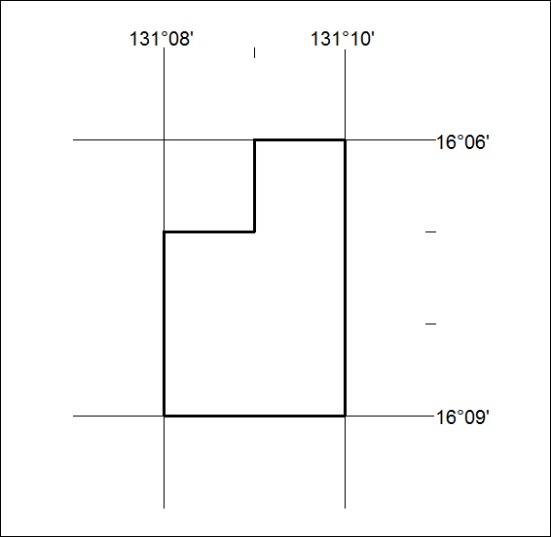 Mineral Titles ActNOTICE OF LAND CEASING TO BE A  MINERAL TITLE AREAMineral Titles ActNOTICE OF LAND CEASING TO BE A  MINERAL TITLE AREATitle Type and Number:Exploration Licence 31225Area Ceased on:30 January 2019Area:49 Blocks, 155.05 km²Locality:JINKAName of Applicant(s)/Holder(s):100% TERRITORY LITHIUM PTY LTD [ACN. 610 691 033]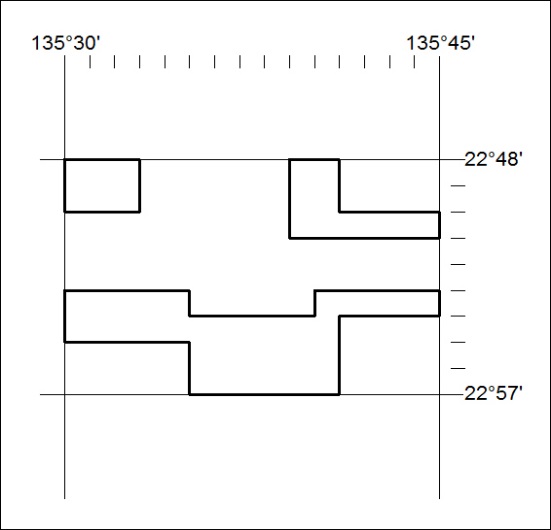 Mineral Titles ActNOTICE OF LAND CEASING TO BE A  MINERAL TITLE AREAMineral Titles ActNOTICE OF LAND CEASING TO BE A  MINERAL TITLE AREATitle Type and Number:Exploration Licence 31579Area Ceased on:30 January 2019Area:53 Blocks, 148.02 km²Locality:BARKLYName of Applicant(s)/Holder(s):100% TRUSCOTT MINING CORPORATION LTD [ACN. 116 420 378]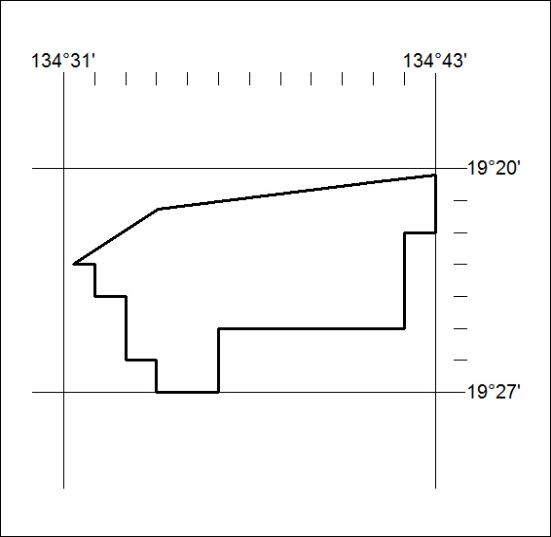 